國立苗栗高商 111學年度第一學期 生命教育 / 家庭教育 學生輔導工作委員會暨生命教育、家庭教育推動小組會議活動手冊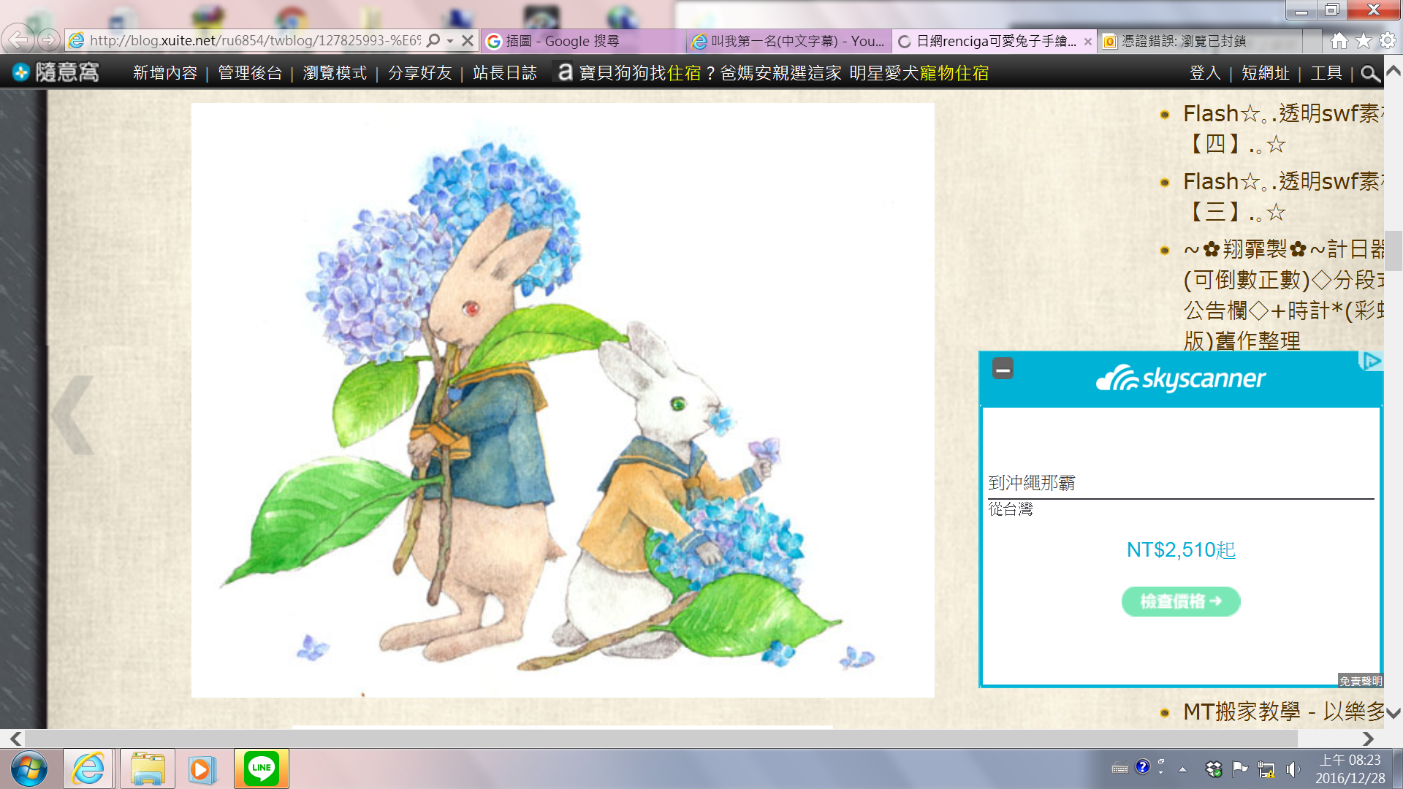 開會時間：111年8月29日 星期一 15：00~16：00開會地點：商教樓二樓國立苗栗高級商業職業學校111學年度第一學期學生輔導工作委員會暨生命教育、家庭教育推動小組會議照片◎開會時間：111年8月29日(星期一) 15：00 ~ 16：00◎開會地點:商教樓二樓國立苗栗高級商業職業學校111學年度第一學期學生輔導工作委員會暨生命教育、家庭教育推動小組會議照片◎開會時間：111年8月29日(星期一) 15：00 ~ 16：00◎開會地點:商教樓二樓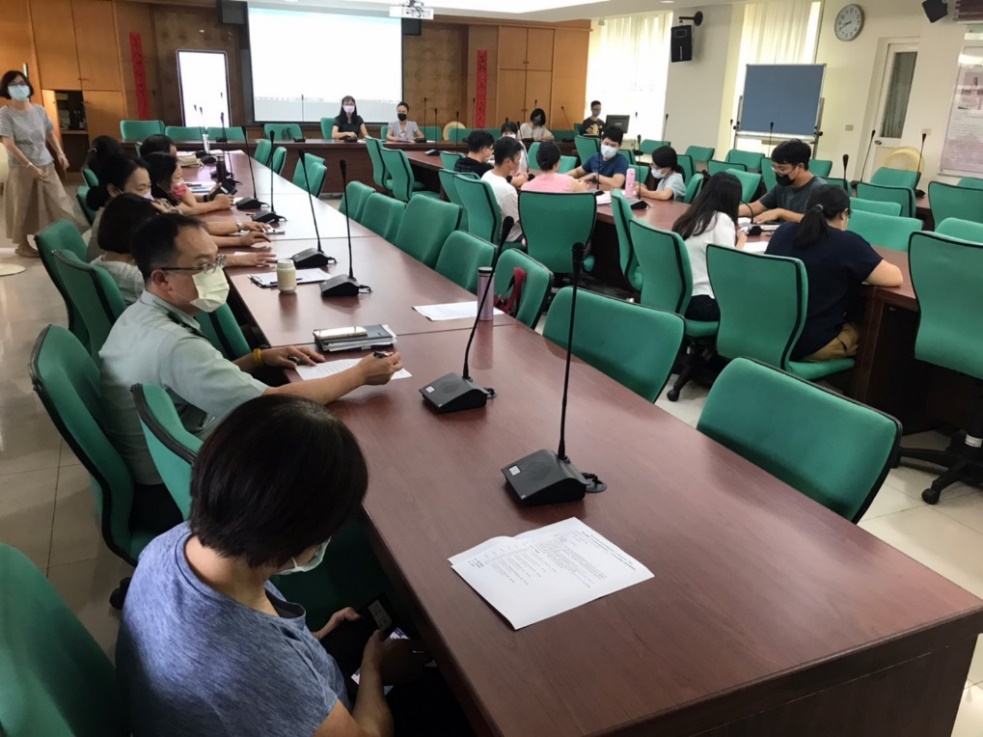 會前準備階段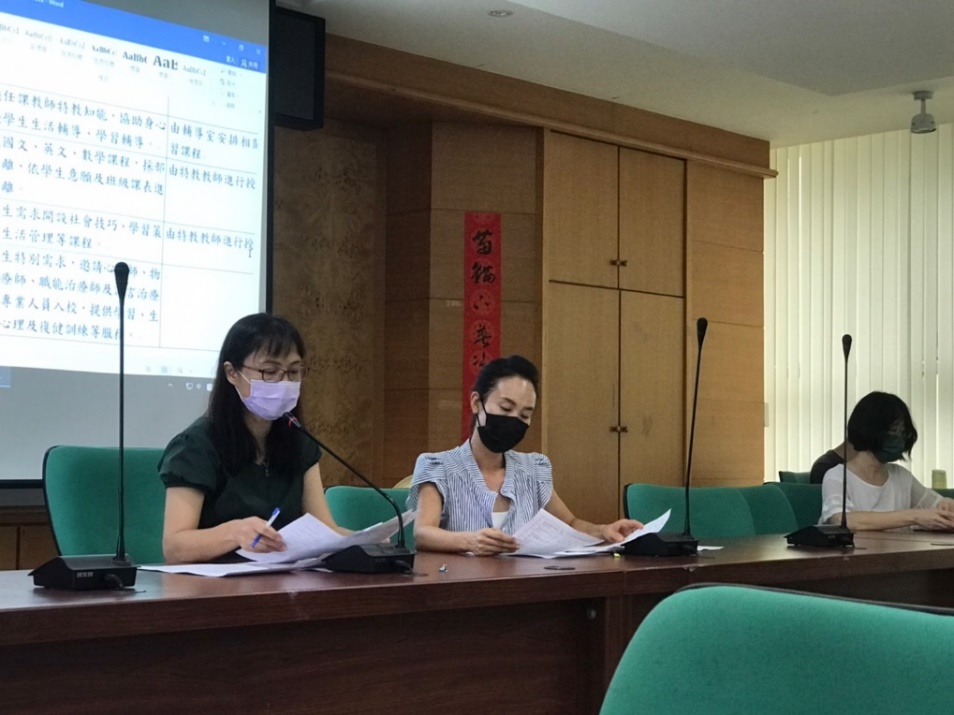 校長主持會議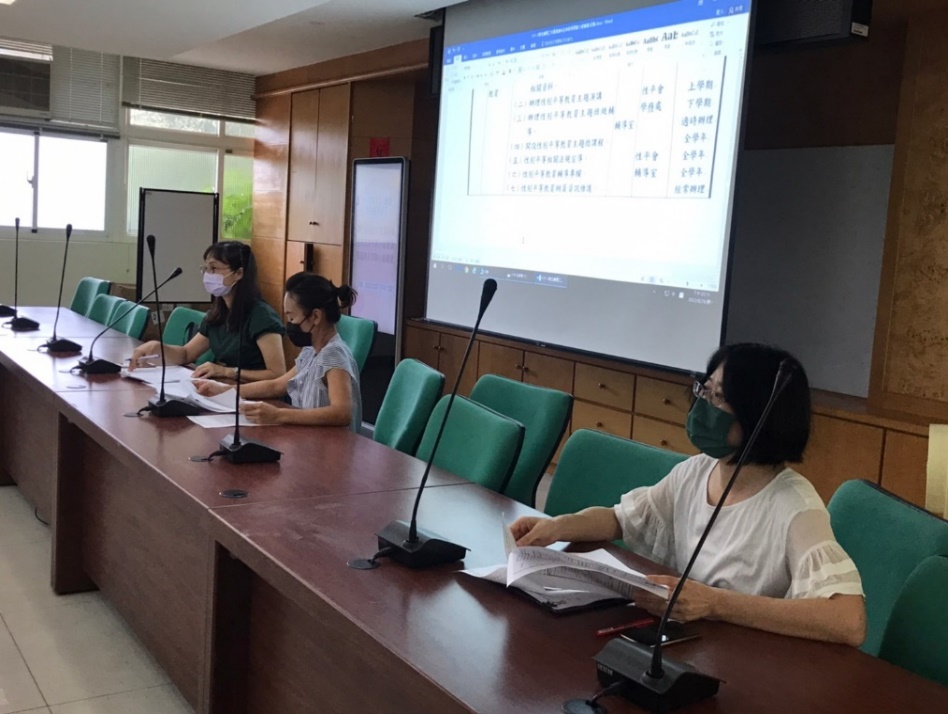 輔導室工作報告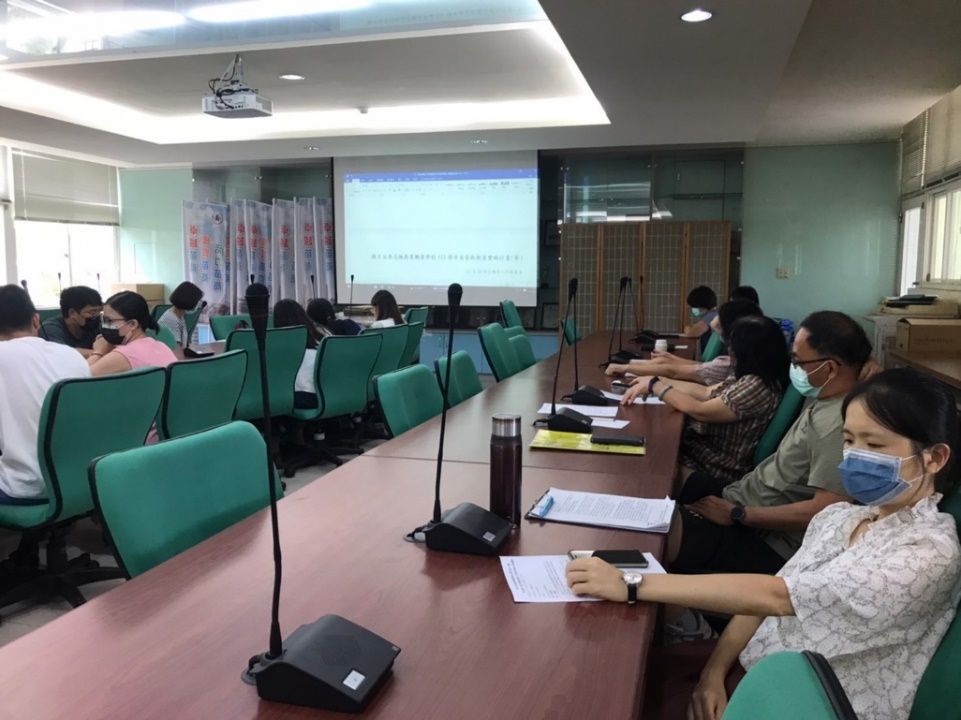 案由討論